Сценарий ко Дню матери(подготовительная группа)Цель:Прививать любовь и уважение к матери, как к самому близкому и родному человеку.Ведущий:- Добрый вечер! Мы не случайно собрались сегодня в этот ноябрьский вечер, в нашем уютном зале. Ведь именно в ноябре мы отмечаем такой праздник, как День Матери. Приветствуем всех мам и бабушек, кто пришел на наш вечер, который мы посвятили самым добрым, самым чутким, самым нежным, заботливым, трудолюбивым, и, конечно же, самым красивым, нашим мамам.1.Сегодня у нас так уютно, как дома,Смотрите, как лиц много в зале знакомых.К нам мамы пришли – рады видеть всех вас!И праздник веселый начнем мы сейчас!Ведущий: От чистого сердца, простыми словами, давайте друзья потолкуем о маме.Мама – это небо! Мама – это свет! Мама – это счастье!Мамы лучше нет! Мама – это сказка! Мама – это смех! Мама – это ласка! Мамы любят всех!.Мама улыбнется, Мама погрустит,.Мама пожалеет, Мама и простит. Мама – осень золотая,Мама – самая родная, .Мама – это доброта, Мама выручит всегда! .Мам сегодня поздравляем, .Мамам счастья лишь желаем! 2.«День матери» - праздник особый, 
Отметим его в ноябре: 
Зимы ожидает природа, 
И слякоть ещё на дворе. 
Но мы дорогим нашим мамам, 
Подарим весёлый концерт! 
Тепла и улыбок желаем, 
Огромный вам детский…
Все: Привет! 3.Почему, когда я с мамой, 
Даже хмурый день светлей? 
Потому что, потому что, 
Нету мамочки милей. 
4. Почему когда мне больно, 
К маме я спешу скорей? 
Потому что, потому что, 
Нету мамочки нежней! 5.Почему, когда мы вместе 
Я счастливей всех на свете? 
Потому что, потому что, 
Нету мамочки добрее! 6.Улыбнись скорее , 
Мама не грусти! 
Подарю тебе я 
Солнечные дни. 
Подарю листочки, 
Подарю цветы. 
Сбудутся пусть точно, 
Все твои мечты! 7.Сегодня не простой денёк,Сегодня - «Праздник мам»И наш сегодняшний концертМы дарим мамы — вам!Мы мамам любовь свою отдаёмДля них эту песню сегодня споём.Песня: «о маме»Ведущий.   А сейчас начинается самое интересное! Мы приглашаем наших мам поучаствовать в праздничной программе! Конкурс для мам «Загадочный». Отгадайте загадки:1) Эти шарики на нитиВы примерить не хотите ль?На любые вкусыВ маминой шкатулке …(бусы).2) В ушах маминых сверкают,Цветом радуги играют.Серебрятся капли-крошкиУкрашения…(сережки).3) Край ее зовут полями,Верх украшен весь цветами.Головной убор-загадка-Есть у нашей мамы…(шляпка).4) Назовите-ка посуду:Ручка прицепилась к кругу.Блин испечь ей- ерундаЭто же…(сковорода)5) В брюхе у него водаЗабурлила от тепла.Как разгневанный начальник,Быстро закипает …(чайник).6) Это кушанье для всехМама сварит на обед.И половник тут как тут-Разольет в тарелки …(суп).7) Пыль найдет и вмиг проглотит-Чистоту для вас наводит.Длинный шланг ,как хобот нос,Коврик чистит… (пылесос).8) Гладит платья и рубашки,Отутюжит нам кармашки.Он в хозяйстве верный друг-Имя у него…(утюг)9) Вот на лампочке колпакРазделяет свет и мрак.По краям его ажур-Это дивный …(абажур).10) Полосатый зверь у мамыБлюдце выпросил сметаны.И поев ее немножко,Замурлычет наша…(кошка).Ведущий. Любят наши дети петь и танцевать.Любят наши дети взрослых представлять.Актёры - театралы пока невелики,К их выступленью будьте не очень вы строги.Сценка.Девочка: Почему ты, Ваня во двор не выходил?Мальчик: Помогал я маме, порядок наводил.Девочка: Расскажи скорее, как ты ей помог?Мальчик: До последней крошки съел большой пирог.Нашел пылесос, сам трубу прикрутил,И пыльную бурю я в дом запустил.Труба оказалась не с той стороны.Девочка: Ну, расскажи, что еще сделал ты?Мальчик: Постирал в машинке с порошком я валенки.Никому не налезают, стали очень маленькими.Подарил я яркий фантик от конфеты.И еще нарисовал я в театр билеты.Девочка: И что тебе сказала мама?Мальчик: Что наделал я не мало.Еще мама улыбнулась и поцеловала:«О таком подарке даже не мечтала!»Ведущий. Сейчас проверим, как вы умеете помогать маме в приборке!Конкурс «Помоги маме сварить пельмени»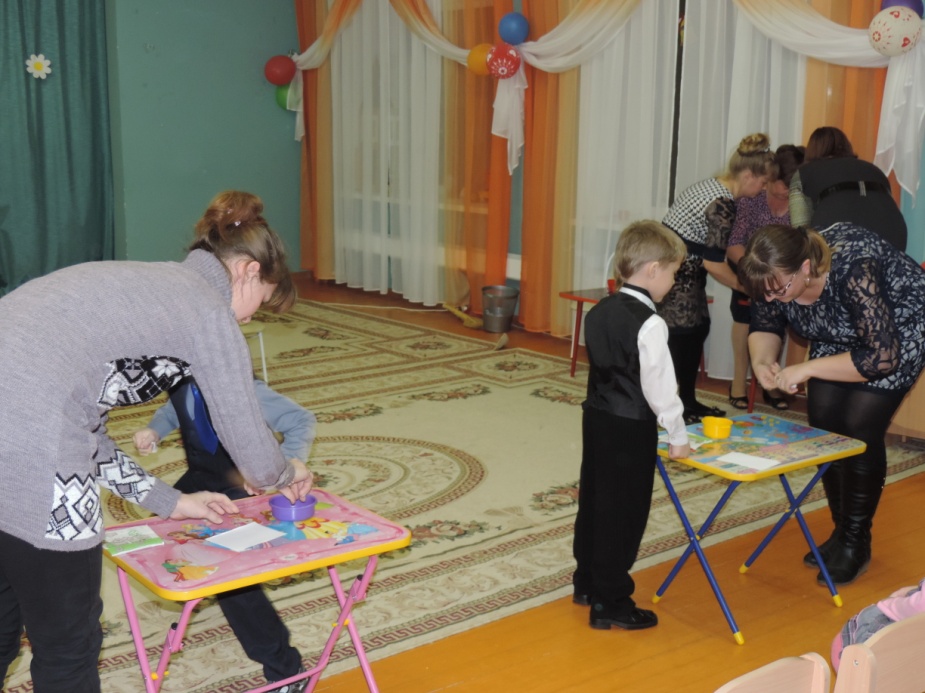 Ведущий. Мы в жизни разными дорогами шагалиНеважно, сколько зим и сколько лет,Но эту истину давно уже познали:Родней, чем мама, человека нет.8.Дорогие наши мамы,Заявляем без прикрас:Этот праздник самый, самыйЗамечательный для нас! 9.Сколько в нем любви и ласки,Знаем, хватит на века.Быль рождается из сказки,Там, где мамина рука! Ведущий: Что самое важное для ребёнка? Это, конечно, родной дом и мама, которая всегда пожалеет и назовёт самыми добрыми и нежными словами: солнышко, котёнок, зайчик… ведь вы так называете своих детей? А сейчас мне бы хотелось, чтобы ребята сказали своим мамам самые тёплые, нежные слова.Ребята, у меня в руках сердце. Сердце - это символ любви. Кому по окончании музыки достанется оно, тот от всего сердца скажет нам какая его мама.Игра «Ласковые слова» (дети стоят по кругу и под музыку передают друг другу сердце)Ведущий. Много прекрасных слов  сказали о маме, а сейчас мальчики покажут свой номер.Игра на ложках (мальчики)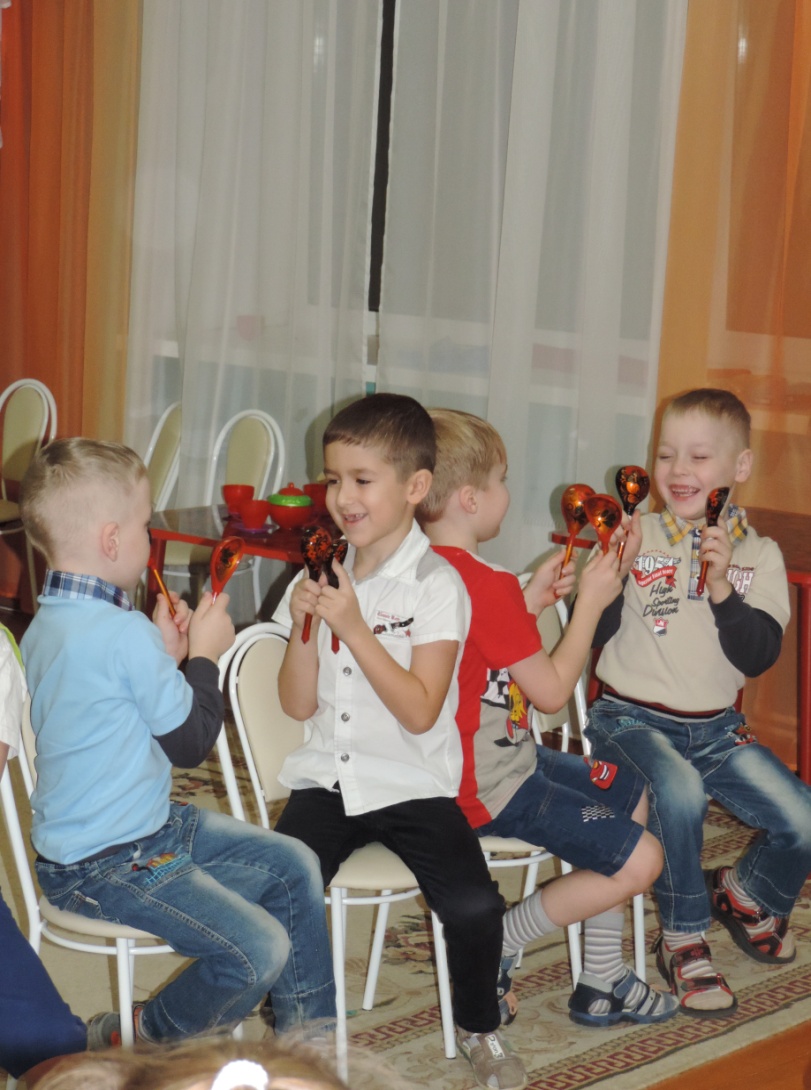 Ведущий. Наши мальчики молодцы, а сейчас я  предлагаю встать и поиграть.Конкурс «Спортивный»Ведущий. А теперь снова задание для мам.Конкурс "Музыкальный"Нужно спеть детскую песенку “Пусть бегут неуклюже” так как ее спели бы:кошачий табор;группа маленьких поросят;ансамбль бродячих собак;куриная вокальная группа;Ведущий. Мамы все заулыбались.Значит, мы не зря старались.А теперь я приглашаю девочек на танецТанец «Я самая»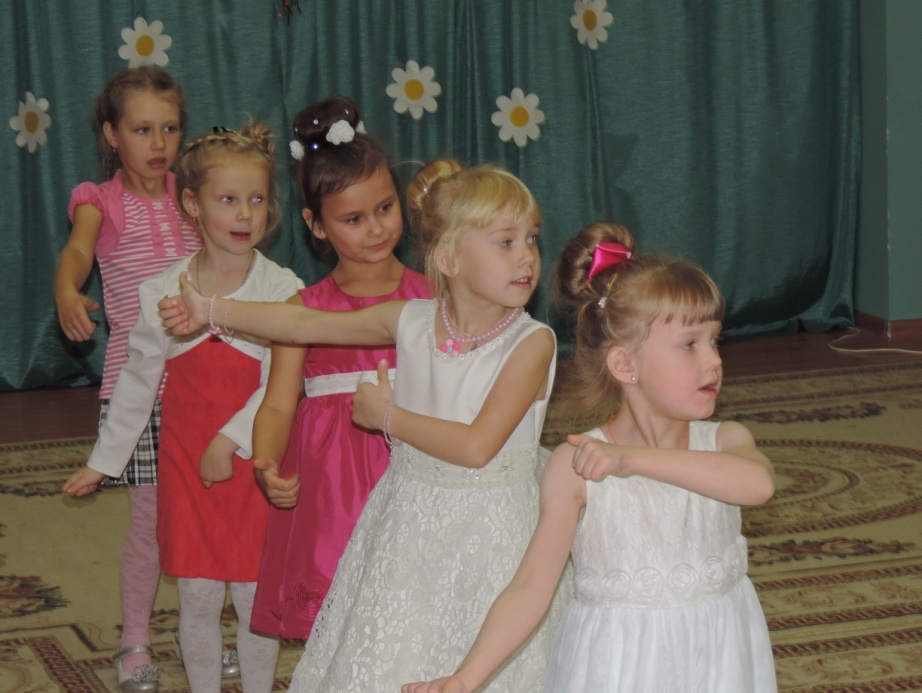 Ведущий. Бабушки наши любимые, они тоже мамы наших мам и пап. И для вас наши бабушки дети приготовили стихи.10. Наши бабушки, старушки
Очень любят нас внучат.
Покупают нам игрушки,Даже водят в детский сад.
Вот хорошие какие –
Наши бабушки родные!11.Много у бабушки с нами хлопот.
Варит нам бабушка сладкий компот,
Шапочки теплые надо связать,
Сказку веселую нам рассказать.Ведущий. А сейчас мы предлагаем вашему вниманию сценку.Сценка «Три мамы»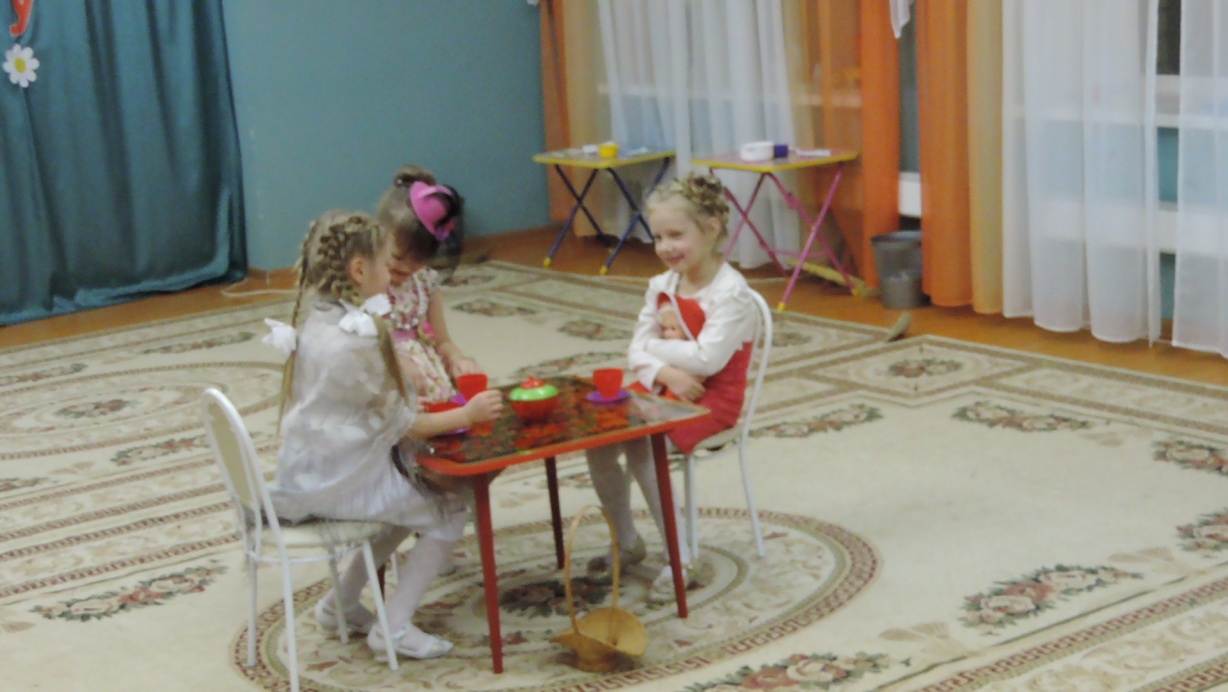 Ведущий. Сейчас дети исполнят танец.Танец с лентами.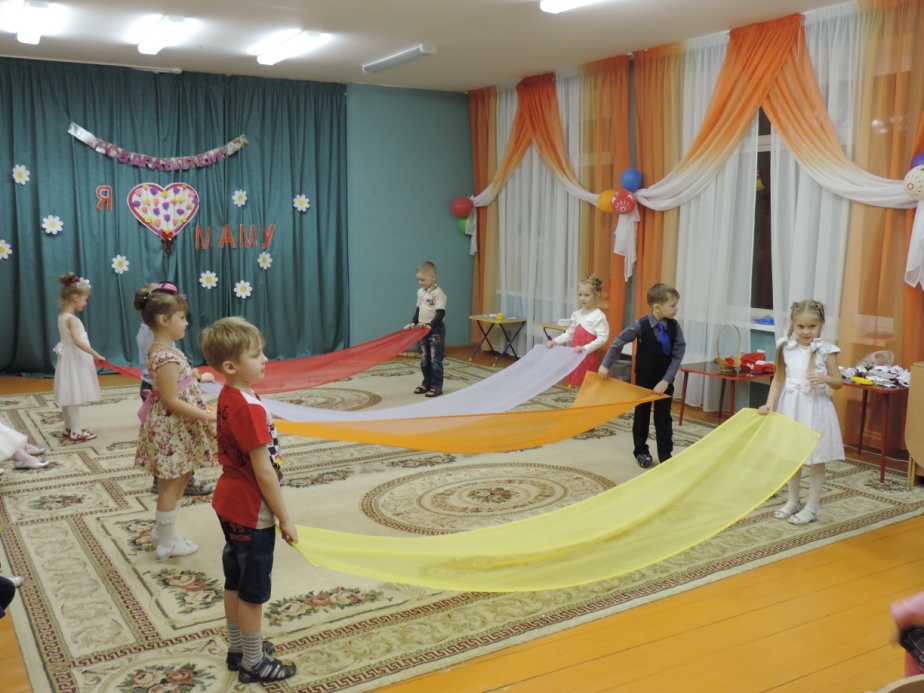 Звучит песня “Ветер перемен” (минусовка) дети берут цветы.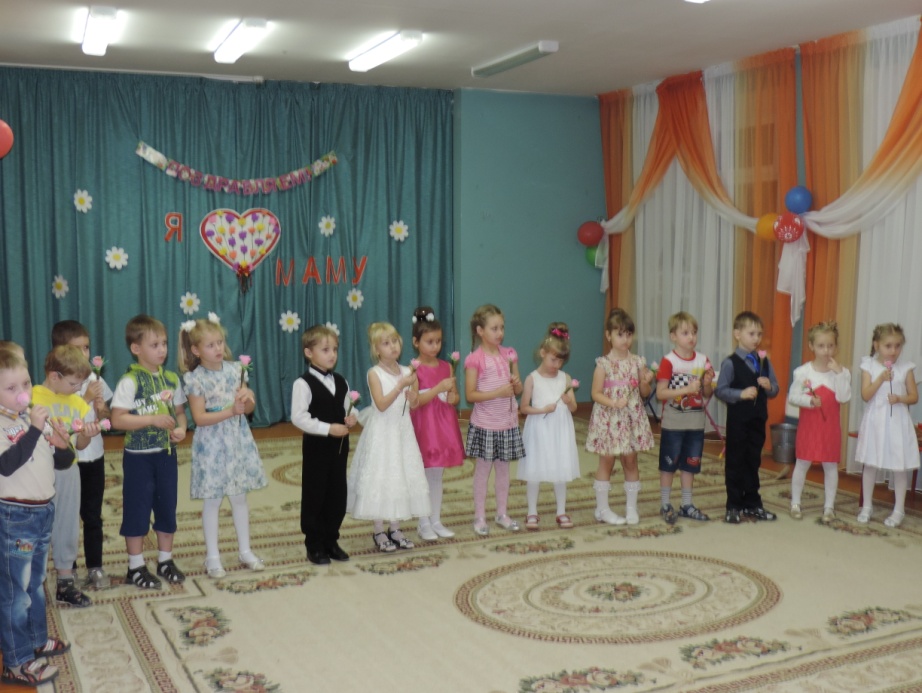 Ведущая. Праздник наш уже кончается, что же нам еще сказать?Разрешите на прощанье - всем здоровья пожелать!Будьте веселы, здоровы, всем дарите добрый свет!Приходите в гости снова, и живите до ста лет!(Дети дарят цветы  своим мамам)Ваши дети приглашают своих любимых мам в группу на чаепитие.